CONSELHO DE CENTROC  O  N  V  O  C  A  Ç  Ã  O(APENAS PARA CONSELHEIROS E CONSELHEIRAS)Em conformidade ao Regimento Geral da UFERSA, art. 177º, §1º e §2º, a Diretora do Centro Multidisciplinar de Angicos, na qualidade de Presidente do Conselho de Centro - CMA convoca todos os membros do referido Conselho a se fazerem presentes à 8ª Reunião Extraordinária do Conselho de Centro - CMA de 2022 no presente exercício, com data, local e horário abaixo especificado, e seguindo a seguinte pauta: 1º PONTO – Apreciação e deliberação sobre a Ata da 10ª Reunião Ordinária de 2022 do CMA;2º PONTO – Apreciação e deliberação sobre perfil de candidato destinado a abertura de processo seletivo para professor substituto- Cadastro de reserva.3º PONTO – Apreciação e deliberação sobre a pauta da 4ª Reunião Extraordinária de 2022 do CONSEPE, que ocorrerá no dia 30 de novembro de 2022, às 08:30 horas, e será realizada de forma híbrida, com os seguintes pontos de pauta: 1.      Apreciação e deliberação sobre alteração de regime de carga horária do docente José Rodrigues Paiva Neto, conforme processo nº 23091.010899/2021-18.Segue link para acessar a  pasta: https://conselhos.ufersa.edu.br/convocacoes-pastas-e-atas-consepe-2022/Data: 28 de novembro de 2022 (segunda-feira)Local: Remotamente em uma Sala virtual do Google MeetHorário: 11h30min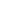 